Propozycje na 5 maja – wtorekTemat dnia: „Żaba”„Wróżka z łąki” – zabawa naśladowczaRodzic jako łąkowa wróżka dotykając dziecka różdżką mówi: raz, dwa, trzy będziesz pszczołą/ślimakiem/żabą/ biedronką/motylem, dotknięte dziecko naśladuje ruchy zwierzęcia. „Poszła żabka spacerować” – słuchanie i nauka piosenki https://www.youtube.com/watch?v=VYWanQfwA0g Poszła żabka spacerować, la, la, la świeżej trawce się dziwować. la, la, la, zieloną sukienkę miała nasza żabusia mała, la. la, la.Mama żabce przykazała, la, la, la by do domu wnet wracała, la, la, la, gdy zobaczysz bociana, skocz do wody kochana, la, la, la.„Poszła żabka spacerować” –rozmowa o treści i melodii piosenki - Jaka jest piosenka, wesoła/smutna, wolna/szybka? - O czym jest piosenka? - Co robiła żabka? - Co miała żabka? - Co powiedziała mama żabce? - Co powinna zrobić żabka, gdy zobaczy bociana?„Wesołe żabki” – zabawa z elementem skokuRodzic daje sygnał, że żabki mogą skakać, podskakiwać na hasło „bocian idzie” żabki szybko uciekają.„Żabka” – praca techniczna, wycinanie, naklejanie gotowych elementówMateriały przygotowane w oparciu o przewodnik metodyczny dla 4-latków – PodręcznikarniaZ pozdrowieniami – p. Dorot i p. Iwona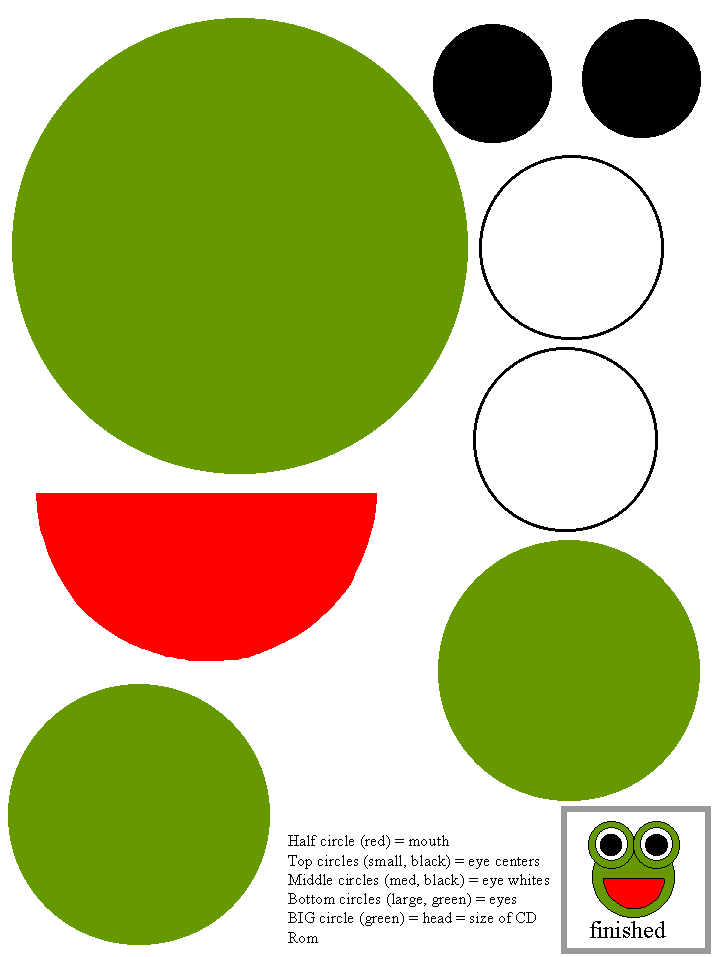 